Name of the activity: Debate competition  Date: 26-02-2022Designation and name of the Team members: Mrs.Ketaki Dhane, Co-ordinator of DLLE cell and Asst. Professor, Ms. Salina Fernandes, assistant Co-ordinator of DLLE cell and Asst. Professor. What activities undertaken:DLLE cell of the institute organized an institute level Debate competition on the topics related Population Education Club (PEC) and Survey of Women’s Status (SWS).  16 students of DLLE cell were actively participated in this Debate competition.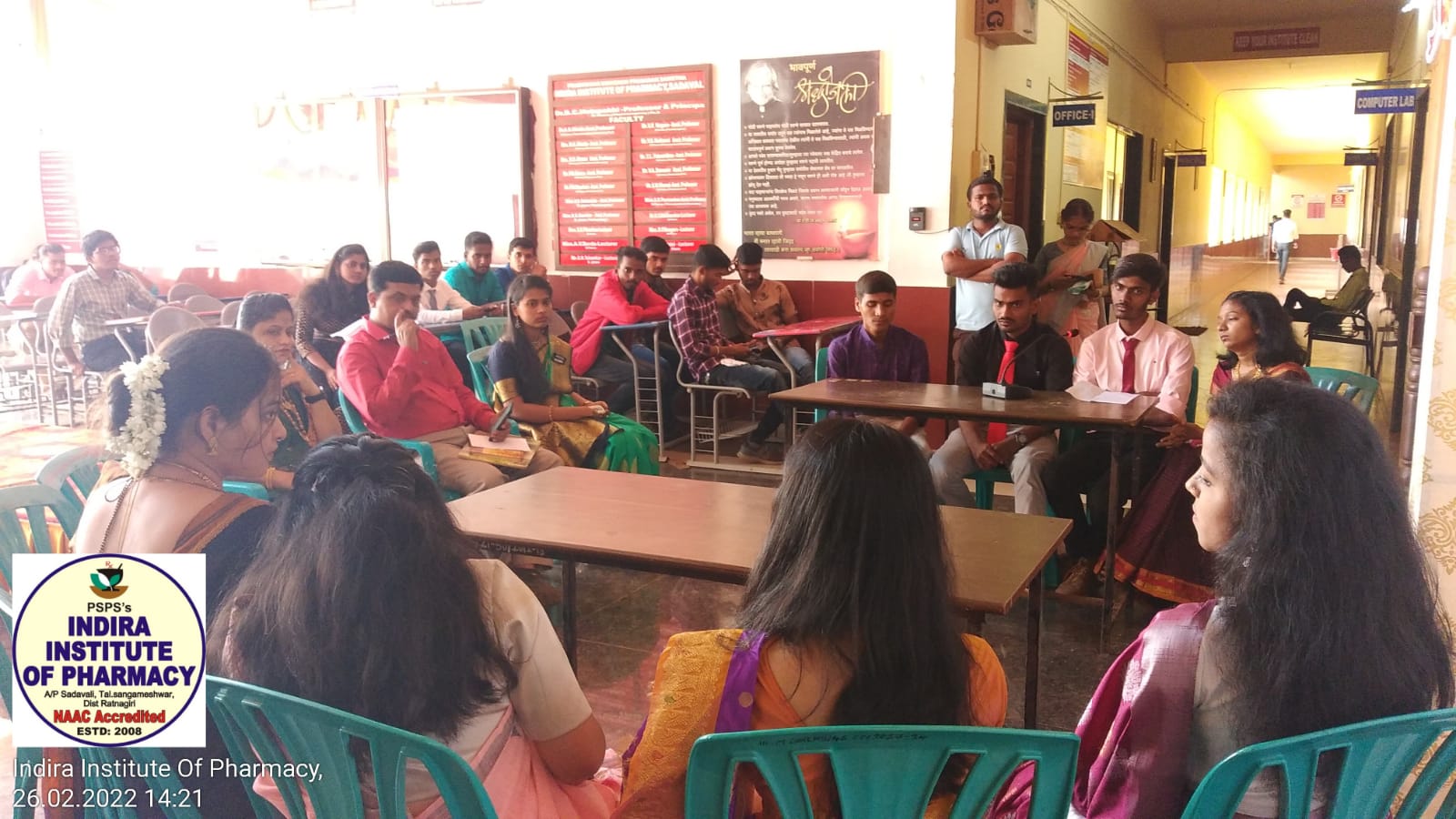 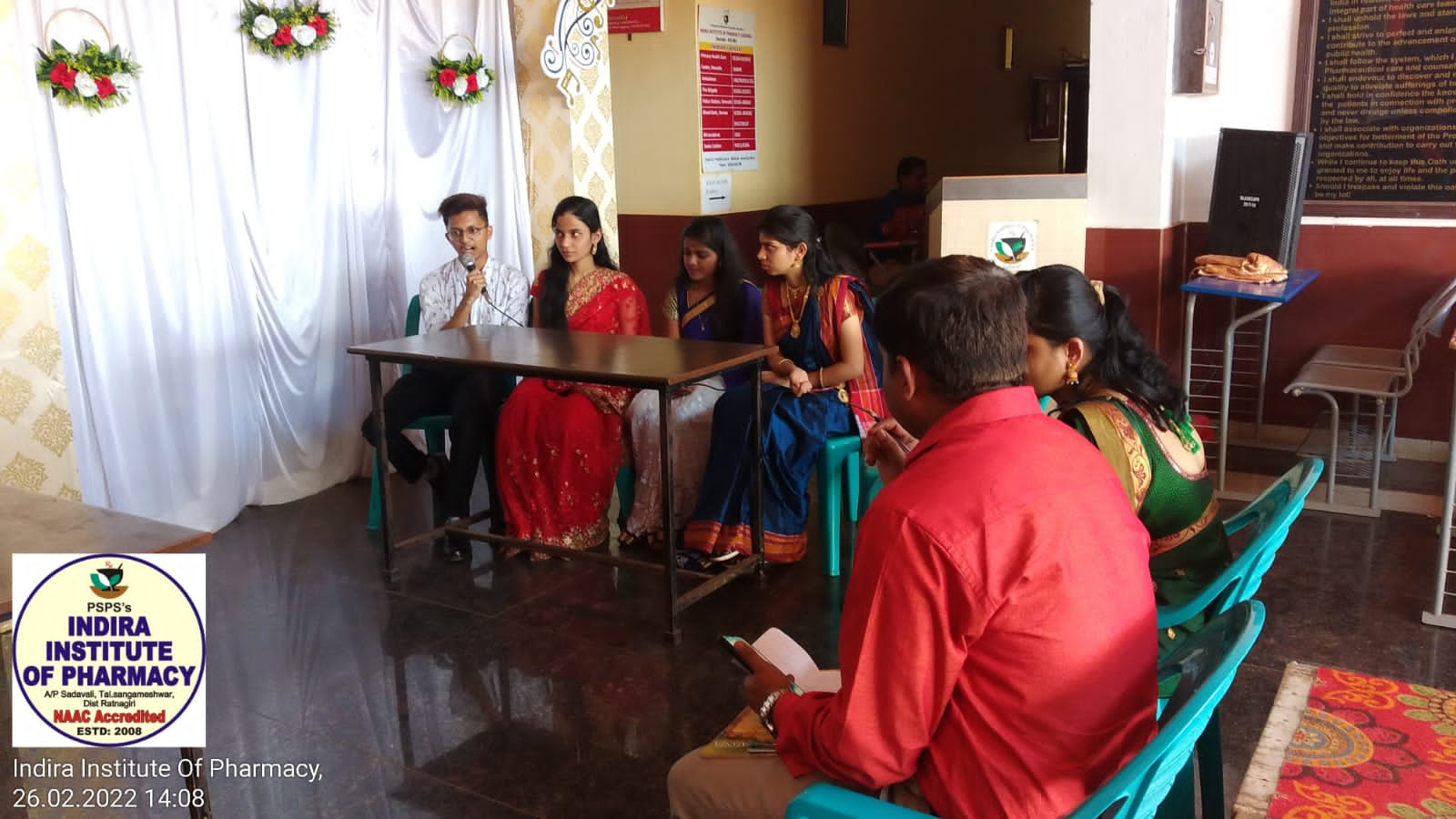 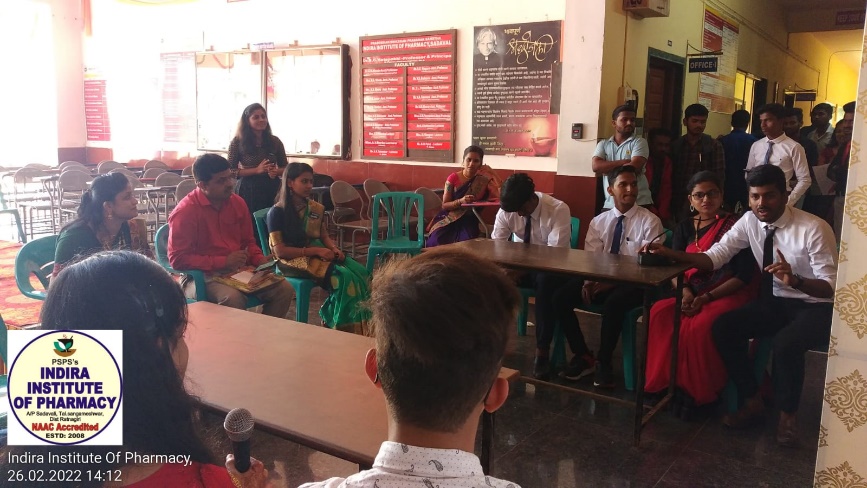 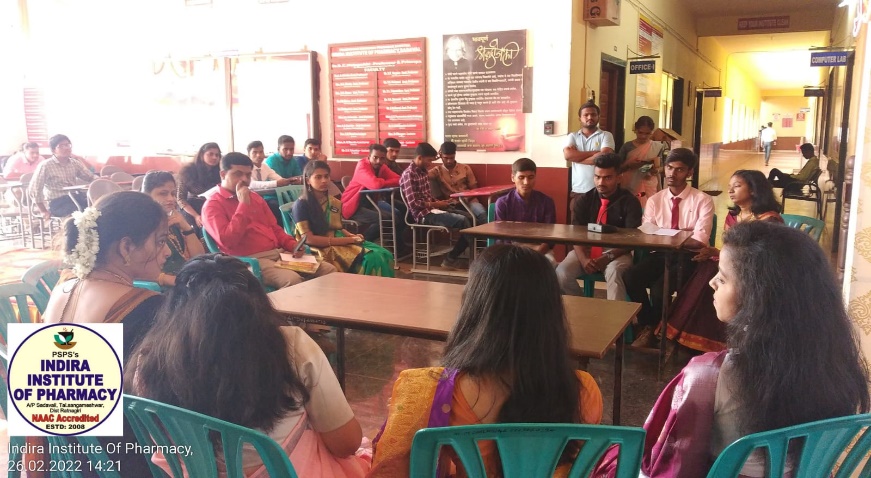 